ПРОЕКТАДМИНИСТРАЦИЯ ГОРОДА ХАНТЫ-МАНСИЙСКАХанты-Мансийского автономного округа – ЮгрыПостановлениеот «____»________2017 года                                                               № ________«Об утверждения  положения  о порядке принятия решения о сносе самовольной постройки, в случае создания или возведения ее на земельном участке, не предоставленном в установленном порядке для этих целей, если этот земельный участок расположен в зоне с особыми условиями использования территорий (за исключением зоны охраны объектов культурного наследия (памятников истории и культуры) народов Российской Федерации) или на территории общего пользования либо в полосе отвода инженерных сетей федерального, регионального или местного значения на территории города Ханты-Мансийска» В целях организации работы по сносу самовольных построек на территории города Ханты-Мансийска, руководствуясь статьей 222 Гражданского кодекса Российской Федерации, статьей 71 Устава города Ханты-Мансийска:1.Утвердить Положение о порядке принятия решения о сносе самовольной постройки, в случае создания или возведения ее на земельном участке, не предоставленном в установленном порядке для этих целей, если этот земельный участок расположен в зоне с особыми условиями использования территорий (за исключением зоны охраны объектов культурного наследия (памятников истории и культуры) народов Российской Федерации) или на территории общего пользования либо в полосе отвода инженерных сетей федерального, регионального или местного значения на территории города Ханты-Мансийска» согласно приложению к настоящему  Постановлению.2.Настоящее постановление вступает в силу после дня его официального опубликования.3.Контроль за выполнением постановления возложить на заместителя Главы города Ханты-Мансийска Волчкова С.А.Глава города Ханты-Мансийска                                                  М.П.РяшинПриложениек Постановлению Администрации городаХанты-Мансийскаот _________________ №_______ Положение о порядке принятия решения о сносе самовольной постройки, в случае создания или возведения ее на земельном участке, не предоставленном в установленном порядке для этих целей, если этот земельный участок расположен в зоне с особыми условиями использования территорий (за исключением зоны охраны объектов культурного наследия (памятников истории и культуры) народов Российской Федерации) или на территории общего пользования либо в полосе отвода инженерных сетей федерального, регионального или местного значения на территории города Ханты-Мансийска1. Общие положения 1.1.Настоящее Положение о порядке принятия решения о сносе самовольной постройки, в случае создания или возведения ее на земельном участке, не предоставленном в установленном порядке для этих целей, если этот земельный участок расположен в зоне с особыми условиями использования территорий (за исключением зоны охраны объектов культурного наследия (памятников истории и культуры) народов Российской Федерации) или на территории общего пользования либо в полосе отвода инженерных сетей федерального, регионального или местного значения на территории города Ханты-Мансийска» принятия решения о сносе самовольных построек на территории города Ханты-Мансийска (далее - Положение) разработано в соответствии с Гражданским кодексом Российской Федерации, Земельным кодексом Российской Федерации, Градостроительным кодексом Российской Федерации, Федеральным законом от 06.10.2003 №131-ФЗ «Об общих принципах организации местного самоуправления в Российской Федерации», Уставом города Ханты-Мансийска и принято в целях недопущения самовольного строительства на территории города Ханты-Мансийска.   1.2. Положение регулирует отношения, связанные с принятием решения о сносе и осуществлением сноса самовольных построек, находящихся на территории города Ханты-Мансийска.    1.3.Положение является обязательным для исполнения всеми физическими и юридическими лицами на территории города Ханты-Мансийска.     1.4.Самовольной постройкой является здание, сооружение или другое строение, возведенные, созданные на земельном участке, не предоставленном в установленном порядке, или на земельном участке, разрешенное использование которого не допускает строительства на нем данного объекта, либо возведенные, созданные без получения на это необходимых разрешений или с нарушением градостроительных и строительных норм и правил.     1.5. Настоящее положение не распространяется на самовольные постройки, не отвечающие признакам части 4 статьи 222 Гражданского кодекса Российской Федерации.     2. Порядок принятия решения о сносе самовольной постройки.     2.1. В течение семи дней со дня принятия решения о сносе самовольной постройки Департамент градостроительства и архитектуры Администрации города Ханты-Мансийска (далее - Уполномоченный орган), принявший такое решение, направляет лицу, осуществившему самовольную постройку, копию данного решения, содержащего срок для сноса самовольной постройки, который устанавливается с учетом характера самовольной постройки, но не может составлять более чем 12 месяцев.      2.2. Осмотр самовольной постройки, при наличии признаков, предусмотренных частью 4 статьи 222 Гражданского кодекса Российской Федерации, оформляется актом, составленным специалистами Уполномоченного органа, в котором указывается: дата и место составления акта; место расположения, описание, фото таблица с изображением самовольной постройки; сведения о лице, осуществившем самовольную постройку.Копии акта осмотра самовольной постройки направляются Уполномоченным органом в течение 3 дней в орган, уполномоченный составлять протоколы об административных правонарушениях по статье 9.5 Кодекса об административных правонарушениях Российской Федерации, а также в Межведомственную комиссию по пресечению самовольного строительства при Администрации города Ханты-Мансийска, состав и порядок деятельности Комиссии утвержден постановлением Администрации города Ханты-Мансийска от 18.05.2012 № 623 «Об организации работы по выявлению и пресечению самовольного строительства на территории города Ханты-Мансийска» (далее - Комиссия).     2.3. Комиссия устанавливает наличие оснований для принятия решения о сносе  в случае создания или возведения ее на земельном участке, не предоставленном в установленном порядке для этих целей, если этот земельный участок расположен в зоне с особыми условиями использования территорий (за исключением зоны охраны объектов культурного наследия (памятников истории и культуры) народов Российской Федерации) или на территории общего пользования либо в полосе отвода инженерных сетей федерального, регионального или местного значения.      2.4. На основании решения Комиссии Уполномоченный орган принимает решение о сносе самовольной постройки. Решение о сносе самовольной постройки оформляется в форме Постановления Администрации города Ханты-Мансийска (далее - решение о сносе).      2.5. В случае если лицо, осуществившее самовольную постройку, не было выявлено, Уполномоченный орган в течение 7 дней со дня принятия решения о сносе обеспечивает:-опубликование в газете «Самарово-Ханты-Мансийск» сообщения о планируемом сносе самовольной постройки; размещение на официальном информационном портале органов местного самоуправления города Ханты-Мансийска в сети Интернет сообщения о планируемом сносе самовольной постройки;-размещение на информационном щите в границах земельного участка, на котором создана самовольная постройка, сообщения о планируемом сносе самовольной постройки.   2.6.О размещении на информационном щите в границах земельного участка, на котором создана самовольная постройка, сообщения о планируемом сносе самовольной постройки специалистами Уполномоченного органа составляется акт.      2.7. В случае, если лицо, осуществившее самовольную постройку, не было выявлено, снос самовольной постройки может быть организован  Уполномоченным органом не ранее чем по истечении двух месяцев после дня размещения на официальном сайте уполномоченного органа местного самоуправления в информационно-телекоммуникационной сети "Интернет" сообщения о планируемом сносе такой постройки.     2.8. Уполномоченный орган обеспечивает организацию работ по сносу самовольной постройки, находящейся на территории города Ханты-Мансийска с учетом требований Федерального закона от 05.04.2013 № 44-ФЗ «О контрактной системе в сфере закупок товаров, работ, услуг для обеспечения государственных и муниципальных нужд».      2.9.Уполномоченный орган вправе взыскать расходы, понесенные в связи со сносом самовольной постройки с лица, осуществившего самовольную постройку, в порядке, установленном действующим законодательством Российской Федерации.     3.0.В случае, указанном в пункте 2.7. настоящего Положения, самовольная постройка подлежит сносу за счет средств бюджета города Ханты-Мансийска.                      Лист согласованияк проекту постановления Администрации города Ханты-Мансийска «Об утверждения  положения  о порядке принятия решения о сносе самовольной постройки, в случае создания или возведения ее на земельном участке, не предоставленном в установленном порядке для этих целей, если этот земельный участок расположен в зоне с особыми условиями использования территорий (за исключением зоны охраны объектов культурного наследия (памятников истории и культуры) народов Российской Федерации) или на территории общего пользования либо в полосе отвода инженерных сетей федерального, регионального или местного значения на территории города Ханты-Мансийска» Проект вносит: Коновалова Галина Александровна – И.о. директора Департамента градостроительства и архитектуры Администрации города Ханты-Мансийска, тел. 32-59-70Исполнитель: Бадрызлова Светлана Сергеевна– начальник отдела организационной работы, тел. 32-06-59Согласовано:                                                                                  НПА                         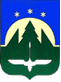 Муниципальное образованиеХанты-Мансийского автономного округа – Югрыгородской округ город Ханты-МансийскДЕПАРТАМЕНТГРАДОСТРОИТЕЛЬСТВА И АРХИТЕКТУРЫАДМИНИСТРАЦИИ ГОРОДА ХАНТЫ-МАНСИЙСКАПОЯСНИТЕЛЬНАЯ ЗАПИСКАк проекту постановления Администрации города Ханты-Мансийска ««Об утверждения  положения  о порядке принятия решения о сносе самовольной постройки, в случае создания или возведения ее на земельном участке, не предоставленном в установленном порядке для этих целей, если этот земельный участок расположен в зоне с особыми условиями использования территорий (за исключением зоны охраны объектов культурного наследия (памятников истории и культуры) народов Российской Федерации) или на территории общего пользования либо в полосе отвода инженерных сетей федерального, регионального или местного значения на территории города Ханты-Мансийска» 	Настоящий проект разработан в соответствии с пунктом 4  статьи 222 Гражданского кодекса Российской Федерации, Федеральным законом от 06.10.2003 №131-ФЗ «Об общих принципах организации местного самоуправления в Российской Федерации», Уставом города Ханты-Мансийска и принят в целях  пресечения  самовольного строительства на территории города Ханты-Мансийска.И.о. директора Департамента                     			  Коновалова Г.А.           Лист рассылки  к проекту постановления Администрации города Ханты-Мансийска «Об утверждения  положения  о порядке принятия решения о сносе самовольной постройки, в случае создания или возведения ее на земельном участке, не предоставленном в установленном порядке для этих целей, если этот земельный участок расположен в зоне с особыми условиями использования территорий (за исключением зоны охраны объектов культурного наследия (памятников истории и культуры) народов Российской Федерации) или на территории общего пользования либо в полосе отвода инженерных сетей федерального, регионального или местного значения на территории города Ханты-Мансийска»1.Департамент градостроительства и архитектуры – 1 экз. 2. Управление муниципального контроля Администрации города Ханты-Мансийска – 1 экз.3. Департамент муниципальной собственности Администрации города Ханты-МансийскаМуниципальное образованиеХанты-Мансийского автономного округа – Югрыгородской округ город Ханты-МансийскДЕПАРТАМЕНТГРАДОСТРОИТЕЛЬСТВА И АРХИТЕКТУРЫАДМИНИСТРАЦИИ ГОРОДА ХАНТЫ-МАНСИЙСКАЗаключениеО проведенной проверке антикоррупционной экспертиземуниципального нормативного правового акта (проекта)(об отсутствии коррупциогенных факторов)I. Вводная частьНастоящее заключение подготовлено по результатам проведенной антикоррупционной экспертизы проекта муниципального нормативного правового акта Постановления Администрации  города Ханты-Мансийска «Об утверждения  положения  о порядке принятия решения о сносе самовольной постройки, в случае создания или возведения ее на земельном участке, не предоставленном в установленном порядке для этих целей, если этот земельный участок расположен в зоне с особыми условиями использования территорий (за исключением зоны охраны объектов культурного наследия (памятников истории и культуры) народов Российской Федерации) или на территории общего пользования либо в полосе отвода инженерных сетей федерального, регионального или местного значения на территории города Ханты-Мансийска»».В процессе антикоррупционной экспертизы использованы положения Федерального закона от 17.07.2009 №172-ФЗ «Об антикоррупционной экспертизе нормативных правовых актов и проектов нормативных правовых актов», постановления Правительства РФ от 26.02.2010 №96 «Об антикоррупционной экспертизе нормативных правовых актов и проектов нормативных правовых актов» и Порядка проведения антикоррупционной экспертизы проектов муниципальных нормативных правовых актов и действующих муниципальных нормативных правовых актов Администрации города Ханты-Мансийска, иные источники не использовались.                                                       II. ВыводыКоррупциогенные факторы, устанавливающие для правоприменителя необоснованно широкие пределы усмотрения или возможность необоснованного применения исключений из общих правил, а также содержащие неопределенные, трудновыполнимые и (или) обременительные требования к гражданам и организациям, в проекте правового акта не выявлены.И.о. директора Департамента                                             	  Коновалова Г.А.Ф.И.О.Должность Предложения,замечанияПодписьДатаполученияпроектаДата согласования проектаРезультаты анализа нормативного правового акта на коррупцио-генностьДунаевская Н.А. первый заместитель Главы города Ханты-МансийскаВолчков С.А. заместитель Главы города Ханты-МансийскаМарютин Т.В., заместитель Главы  города Ханты-МансийскаИгнатов И.О. начальник юридического управления Администрации города Ханты-МансийскаСолодилов В.А. начальник                                                                 Управления муниципального контроляАдминистрации городаХанты-Мансийска Корчевская Е.А.директор Департаментамуниципальной собственностиАдминистрации города Ханты-МансийскаКоновалова Г.А. И.о. директора Департамента градостроительства и архитектуры Администрации города Ханты-МансийскаКалинина ул., д. 26, Ханты-Мансийск,Ханты-Мансийский автономный округ,Тюменская область, Россия, 628007Тел./факс (3467) 32-59-70Калинина ул., д. 26, Ханты-Мансийск,Ханты-Мансийский автономный округ,Тюменская область, Россия, 628007Тел./факс (3467) 32-59-70